	Genève, le 28 juin 2013Madame, Monsieur,1	Suite à la Circulaire TSB 29 du 12 juin 2013, veuillez noter qu'en raison de circonstances imprévues, les manifestations suivantes, qui devaient avoir lieu à São Paulo (Brésil), ont été annulées:•	la deuxième réunion du "Groupe spécialisé sur les villes intelligentes et durables" (31 juillet 2013);•	l'atelier sur le thème "Les universités, les normes sur les TIC vertes et l'Amérique latine" (1er août 2013).2	Cependant, l'atelier sur le thème "Des villes intelligentes et durables en Amérique latine" se tiendra comme prévu le 30 juillet 2013, à l'aimable invitation de Telefónica, et aura lieu à l'Oficina Telefónica Vivo Brasil, Teatro Vivo (Av. Dr Chucri Zaidan, 860 – 04583-110 – Morumbi, São Paulo, Brésil).Nous vous prions de bien vouloir nous excuser pour la gêne éventuelle occasionnée par ces annulations.Veuillez agréer, Madame, Monsieur, l'assurance de ma considération distinguée.Malcolm Johnson
Directeur du Bureau de la
normalisation des télécommunicationsBureau de la normalisation
des télécommunications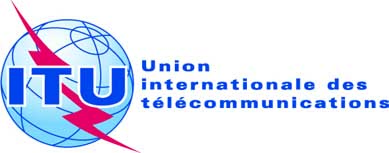 Réf.:Tél.:
Télécopie:
Courriel:Corrigendum 1 à la
Circulaire TSB 29TSB Workshops/A.N.+41 22 730 6301
+41 22 730 5853
tsbworkshops@itu.int Aux administrations des Etats Membres de l'UnionAux Membres du Secteur UIT-TAux Associés de l'UIT-TAux établissements universitaires participant 
aux travaux de l'UIT-TCopie:-	Aux Présidents et Vice-Présidents des Commissions d'études de l'UIT-T-	Au Directeur du Bureau de développement des télécommunications-	Au Directeur du Bureau des radiocommunications-	Au Directeur du Bureau régional de l'UIT pour les Amériques à Brasilia-	Au Chef du Bureau de zone de l'UIT à Santiago (Chili)-	A la Mission permanente du Brésil en SuisseObjet:Ateliers de l'UIT sur les thèmes "Des villes intelligentes et durables en Amérique latine" (São Paulo, Brésil, 30 juillet 2013) et "Les universités, les normes sur les TIC vertes et l'Amérique latine" (São Paulo, Brésil, 1er août 2013)